Nadleśnictwo Dojlidy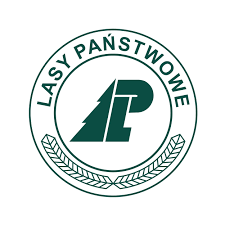 Specyfikacja warunków zamówieniaSA.270.1.1.2024„Przebudowa i rozbudowa drogi leśnej wraz z budową składnic w leśnictwie Rybniki”TRYB UDZIELENIA ZAMÓWIENIA: tryb podstawowy z możliwością negocjacjiZatwierdził:Nadleśniczy Nadleśnictwa DojlidyMaciej Dawidziuk 2 maja 2024 r.I. Nazwa oraz adres ZamawiającegoNazwa oraz adres Zamawiającego:Skarb Państwa - Państwowe Gospodarstwo Leśne Lasy Państwowe Nadleśnictwo Dojlidy ul. Aleja Tysiąclecia Państwa Polskiego 7515-111 BiałystokNumer tel.: 085 743 68 75Adres poczty elektronicznej: dojlidy@bialystok.lasy.gov.plAdres strony internetowej, na której udostępniane będą zmiany i wyjaśnienia treści SWZ oraz inne dokumenty zamówienia bezpośrednio związane z postępowaniem o udzielenie zamówienia: http://platformazakupowa.pl/pn/lasy_dojlidyII. Tryb udzielenia zamówieniaPostępowanie o udzielenie zamówienia publicznego prowadzone jest w trybie podstawowym, na podstawie art. 275 pkt 2 ustawy z dnia 11 września 2019 r. - Prawo zamówień publicznych (Dz.U. 2023 poz. 1605, ze zm.) [zwanej dalej także „pzp”].III. Informacja, czy Zamawiający przewiduje wybór najkorzystniejszej oferty z możliwością prowadzenia negocjacjiZamawiający przewiduje wybór najkorzystniejszej oferty z możliwością prowadzenia negocjacji.Negocjacje treści ofert:2.1.	nie mogą prowadzić do zmiany treści SWZ;2.2.	dotyczą wyłącznie tych elementów treści ofert, które podlegają ocenie w ramach kryteriów oceny ofert;2.3. 	mają charakter poufny.W przypadku skorzystania przez Zamawiającego z możliwości prowadzenia negocjacji:3.1.	może on zaprosić jednocześnie Wykonawców do negocjacji ofert złożonych w odpowiedzi na ogłoszenie o zamówieniu, jeżeli nie podlegały one odrzuceniu (przy czym Wykonawcy nie mają obowiązku uczestniczenia w negocjacjach);3.2.	w zaproszeniu do negocjacji wskazuje miejsce, termin i sposób prowadzenia negocjacji, a także kryteria oceny ofert, w ramach których będą prowadzone negocjacje w celu ulepszenia treści ofert;3.3.	informuje on równocześnie wszystkich Wykonawców, których oferty złożone w odpowiedzi na ogłoszenie o zamówieniu nie zostały odrzucone, o zakończeniu negocjacji oraz zaprasza ich do składania ofert dodatkowych (przy czym Wykonawcy nie mają obowiązku składania ofert dodatkowych).Wykonawca może złożyć ofertę dodatkową, która zawiera nowe propozycje w zakresie treści oferty podlegającej ocenie w ramach kryteriów oceny ofert wskazanych przez Zamawiającego w zaproszeniu do negocjacji.Oferta dodatkowa nie może być mniej korzystna w żadnym z kryteriów oceny ofert wskazanych w zaproszeniu do negocjacji niż oferta złożona w odpowiedzi na ogłoszenie o zamówieniu.Oferta przestaje wiązać Wykonawcę w zakresie, w jakim złoży on ofertę dodatkową zawierającą korzystniejsze propozycje w ramach każdego z kryteriów oceny ofert wskazanych w zaproszeniu do negocjacji.Oferta dodatkowa, która jest mniej korzystna w którymkolwiek z kryteriów oceny ofert wskazanych w zaproszeniu do negocjacji niż oferta złożona w odpowiedzi na ogłoszenie o zamówieniu, podlega odrzuceniu.Wzór Formularza oferty dodatkowej stanowi załącznik nr 8 do SWZ.Zamawiający nie przewiduje możliwości ograniczenia liczby wykonawców, których zaprosi do negocjacji ofert.W przypadku, gdy Zamawiający nie prowadzi negocjacji, dokonuje wyboru najkorzystniejszej oferty spośród niepodlegających odrzuceniu ofert złożonych w odpowiedzi na ogłoszenie o zamówieniu.Wymagania dotyczące sporządzania i przekazywania oferty określone w niniejszej SWZ mają odpowiednie zastosowanie do oferty dodatkowej.IV. Opis przedmiotu zamówieniaWspólny Słownik Zamówień CPV:45233140-2   Roboty drogowe45233120-6   Roboty w zakresie budowy dróg45111200-0   Roboty w zakresie przygotowania terenu pod budowę i roboty ziemne 45112210-0   Usuwanie wierzchniej warstwy gleby 45112710-5   Roboty w zakresie kształtowania terenów zielonych 45222000-9   Roboty budowlane w zakresie robót inżynieryjnych, z wyjątkiem mostów, tuneli, szybów i kolei podziemnej 45233300-2   Fundamentowanie autostrad, dróg, ulic i ścieżek ruchu pieszego 45233000-9   Roboty w zakresie konstruowania, fundamentowania oraz wykonywania nawierzchni autostrad, dróg45233220-7   Roboty w zakresie nawierzchni drógPrzedmiotem inwestycji jest przebudowa i rozbudowa drogi leśnej wraz z budową składnic w leśnictwie Rybniki. Planowane jest wykonanie drogi w śladzie zbliżonym do istniejącego na długości około 3803m (od km 0+011,09 do km 3+814,20) wraz elementami drogi jak zjazdy, skrzyżowania oraz mijanki w formie poszerzenia jezdni.  Droga zlokalizowana jest na gruntach będących własnością Skarbu Państwa w zarządzie Państwowe Gospodarstwo Leśne Lasy Państwowe - Nadleśnictwo Dojlidy oraz przebiega przez oddziały leśne: 76, 77, 78, 79, 98, 99, 100, 117, 118, obręb leśny Rybniki oraz znajduje się na działkach geodezyjnych o numerach ewidencyjnych: 631, 599, 597, 574, 575, 582, 586, 587, 593 (woj. podlaskie, gmina Wasilków, obręb 0007 Rybniki).Szczegółowy przedmiot zamówienia określa dokumentacja techniczna stanowiąca Załącznik nr 1 do SWZ.Przed rozpoczęciem prac budowlanych dotyczących zjazdu z DK8 Wykonawca w imieniu Zamawiającego, na podstawie pełnomocnictwa, zobowiązany jest uzyskać od zarządcy drogi – Generalnej Dyrekcji Dróg Krajowych i Autostrad Oddział w Białymstoku – Rejon Dróg w Białymstoku ul. Ciołkowskiego 90, zezwolenie na zajęcia pasa drogowego oraz dopełnić pozostałe formalności z tym związane. Warunki  wykonywania zamówienia:Wymagania dotyczące robót – wszystkie prace winny być zrealizowane zgodnie z obowiązującymi przepisami, obowiązującymi normami, warunkami technicznymi i sztuką budowlaną, przepisami bhp, ppoż. z zaleceniami Inspektora nadzoru Zamawiającego oraz zgodnie z wymogami dokumentacji projektowej, wytycznymi niniejszej SWZ, a także jej pozostałymi załącznikami.Szczegółowe warunki dotyczące zamówienia: W ramach wynagrodzenia Wykonawca uwzględni:w przypadku korzystania z podwykonawców koordynowanie robót podwykonawców ponosząc za nich pełną odpowiedzialność,wykonywanie prac z uwzględnieniem wszystkich warunków i nakazów wynikających z uzgodnień i zobowiązań wzajemnych,doprowadzenie do należytego stanu i porządku miejsca prowadzenia robót, a w szczególności dróg dojazdowych, chodników i parkingów które Wykonawca naruszy w związku z realizacją przedmiotu zamówienia,  naprawę ewentualnych szkód związanych z prowadzeniem robót wyrządzonych osobom trzecim lub uszkodzeniem mienia.Warunki rękojmi i gwarancji:7.1. Na wykonany cały przedmiot zamówienia Wykonawca udzieli Zamawiającemu 60 miesięcy gwarancji.7.2. Wzór karty gwarancyjnej stanowi załącznik do umowy. 7.3. Termin gwarancji liczony będzie od daty dokonania odbioru końcowego robót budowlanych.7.4. Okresy gwarancji udzielane przez Podwykonawców muszą odpowiadać co najmniej okresowi udzielonemu przez Wykonawcę i liczone będą od daty dokonania odbioru końcowego robót.Obowiązki Wykonawcy w ramach realizacji zamówienia określa szczegółowo również Wzór Umowy stanowiący Załącznik nr 2 do SWZ.V. Obowiązki w zakresie zatrudnienia na umowę o pracęStosownie do art. 95 ust. 1 pzp Zamawiający wymaga zatrudnienia przez Wykonawcę, podwykonawcę lub dalszego podwykonawcę na podstawie stosunku pracy, w rozumieniu ustawy z dnia 26.06.1974 r. - Kodeks pracy (Dz. U. z 2023 r. poz. 1465 z późn. zm.), osób wykonujących następujące czynności w zakresie realizacji zamówienia:pracowników fizycznych wykonujących roboty w branży drogowej.W wykonaniu obowiązku, o którym mowa w pkt 1 niniejszego rozdziału Wykonawca będzie przedkładał Zamawiającemu i aktualizował nie rzadziej niż raz na miesiąc listę osób (ze wskazaniem imienia i nazwiska), które we wskazanych w niej okresach będą obecne na placu budowy, z zaznaczeniem, które z osób będą wykonywały czynności, o których mowa w pkt 1 niniejszego rozdziału i wskazaniem stosunku prawnego łączącego Wykonawcę, podwykonawcę lub dalszego podwykonawcę z tymi osobami.W przypadku, gdy Zamawiający poweźmie informację lub wątpliwość, czy Wykonawca lub osoby, którymi się posługuje przy wykonywaniu Umowy naruszają obowiązek, o którym mowa w pkt 1 niniejszego rozdziału, ma prawo zażądać od Wykonawcy udowodnienia za pomocą dokumentów, że osoby dedykowane do wykonywania czynności, o których mowa w pkt 1 niniejszego rozdziału, wykonują je na podstawie umowy o pracę, pod rygorem zastosowania kar umownych. Zamawiający może żądać od Wykonawcy przedłożenia w szczególności:oświadczeń zatrudnionych pracowników,oświadczeń Wykonawcy, podwykonawcy lub dalszego podwykonawcy o zatrudnieniu pracowników na podstawie umowy o pracę,poświadczonych za zgodność z oryginałem kopii umów o pracę zatrudnionych pracowników,innych dokumentów,- zawierających informacje, w tym dane osobowe, niezbędne do weryfikacji zatrudnienia na podstawie umowy o pracę, w szczególności imię i nazwisko zatrudnionego pracownika, datę zawarcia umowy o pracę, rodzaj umowy o pracę i zakres obowiązków pracownika.Brak przedłożenia listy, o której mowa w pkt 2 niniejszego rozdziału, jej aktualizacji, złożenie listy niezgodnej z rzeczywistym stanem faktycznym lub niewykonanie żądania Zamawiającego, o którym mowa w pkt 3, jest równoznaczne z naruszeniem obowiązku, o którym mowa w pkt 1 niniejszego rozdziału i skutkuje nałożeniem kary umownej.Szczegółowe wymagania dotyczące realizacji oraz egzekwowania wymogu zatrudnienia na podstawie umowy o pracę zostały określone we Wzorze Umowy, stanowiącym Załącznik nr 2 do SWZ.VI. Termin wykonania zamówieniaWykonawca zobowiązany jest zrealizować przedmiot zamówienia w terminie 150 dni od daty zawarcia umowy.VII. Podstawy wykluczenia z postępowaniaZ postępowania o udzielenie zamówienia wyklucza się, z zastrzeżeniem art. 110 ust. 2 pzp, Wykonawcę:1.1. będącego osobą fizyczną, którego prawomocnie skazano za przestępstwo:udziału w zorganizowanej grupie przestępczej albo związku mającym na celu popełnienie przestępstwa lub przestępstwa skarbowego, o którym mowa w art. 258 Kodeksu karnego,handlu ludźmi, o którym mowa w art. 189a Kodeksu karnego,którym mowa w art. 228–230a, art. 250a Kodeksu karnego lub w art. 46 lub art. 48 ustawy z dnia 25 czerwca 2010 r. o sporcie,finansowania przestępstwa o charakterze terrorystycznym, o którym mowa w art. 165a Kodeksu karnego, lub przestępstwo udaremniania lub utrudniania stwierdzenia przestępnego pochodzenia pieniędzy lub ukrywania ich pochodzenia, o którym mowa w art. 299 Kodeksu karnego,charakterze terrorystycznym, o którym mowa w art. 115 § 20 Kodeksu karnego, lub mające na celu popełnienie tego przestępstwa,powierzania wykonywania pracy małoletniemu cudzoziemcowi, o którym mowa w art. 9 ust. 2 ustawy z dnia 15 czerwca 2012 r. o skutkach powierzania wykonywania pracy cudzoziemcom przebywającym wbrew przepisom na terytorium Rzeczypospolitej Polskiej (Dz. U. poz. 769),przeciwko obrotowi gospodarczemu, o których mowa w art. 296–307 Kodeksu karnego, przestępstwo oszustwa, o którym mowa w art. 286 Kodeksu karnego, przestępstwo przeciwko wiarygodności dokumentów, o których mowa w art. 270–277d Kodeksu karnego, lub przestępstwo skarbowe,którym mowa w art. 9 ust. 1 i 3 lub art. 10 ustawy z dnia 15 czerwca 2012 r. o skutkach powierzania wykonywania pracy cudzoziemcom przebywającym wbrew przepisom na terytorium Rzeczypospolitej Polskiej– lub za odpowiedni czyn zabroniony określony w przepisach prawa obcego;1.2. jeżeli urzędującego członka jego organu zarządzającego lub nadzorczego, wspólnika spółki w spółce jawnej lub partnerskiej albo komplementariusza w spółce komandytowej lub komandytowo-akcyjnej lub prokurenta prawomocnie skazano za przestępstwo, o którym mowa w pkt 1.1;1.3. wobec którego wydano prawomocny wyrok sądu lub ostateczną decyzję administracyjną o zaleganiu z uiszczeniem podatków, opłat lub składek na ubezpieczenie społeczne lub zdrowotne, chyba że wykonawca odpowiednio przed upływem terminu do składania wniosków o dopuszczenie do udziału w postępowaniu albo przed upływem terminu składania ofert dokonał płatności należnych podatków, opłat lub składek na ubezpieczenie społeczne lub zdrowotne wraz z odsetkami lub grzywnami lub zawarł wiążące porozumienie w sprawie spłaty tych należności;1.4. wobec którego prawomocnie orzeczono zakaz ubiegania się o zamówienia publiczne;1.5. jeżeli Zamawiający może stwierdzić, na podstawie wiarygodnych przesłanek, że Wykonawca zawarł z innymi Wykonawcami porozumienie mające na celu zakłócenie konkurencji, w szczególności jeżeli należąc do tej samej grupy kapitałowej w rozumieniu ustawy z dnia 16 lutego 2007 r. o ochronie konkurencji i konsumentów, złożyli odrębne oferty, oferty częściowe lub wnioski o dopuszczenie do udziału w postępowaniu, chyba że wykażą, że przygotowali te oferty lub wnioski niezależnie od siebie;1.6. jeżeli, w przypadkach, o których mowa w art. 85 ust. 1 pzp, doszło do zakłócenia konkurencji wynikającego z wcześniejszego zaangażowania tego Wykonawcy lub podmiotu, który należy z wykonawcą do tej samej grupy kapitałowej w rozumieniu ustawy z dnia 16 lutego 2007 r. o ochronie konkurencji i konsumentów, chyba że spowodowane tym zakłócenie konkurencji może być wyeliminowane w inny sposób niż przez wykluczenie Wykonawcy z udziału w postępowaniu o udzielenie zamówienia.Na podstawie art. 7 ust. 1 ustawy z dnia 13 kwietnia 2022 r. o szczególnych rozwiązaniach w zakresie przeciwdziałania wspieraniu agresji na Ukrainę oraz służących ochronie bezpieczeństwa narodowego (Dz. U. 2024 poz. 507) Zamawiający wykluczy:2.1.	wykonawcę oraz uczestnika konkursu wymienionego w wykazach określonych w rozporządzeniu 765/2006 i rozporządzeniu 269/2014 albo wpisanego na listę na podstawie decyzji w sprawie wpisu na listę rozstrzygającej o zastosowaniu środka, o którym mowa w art. 1 pkt 3 ustawy;2.2.	wykonawcę oraz uczestnika konkursu, którego beneficjentem rzeczywistym w rozumieniu ustawy z dnia 1 marca 2018 r. o przeciwdziałaniu praniu pieniędzy oraz finansowaniu terroryzmu (Dz. U. z 2023 r. poz. 1124) jest osoba wymieniona w wykazach określonych w rozporządzeniu 765/2006 i rozporządzeniu 269/2014 albo wpisana na listę lub będąca takim beneficjentem rzeczywistym od dnia 24 lutego 2022 r., o ile została wpisana na listę na podstawie decyzji w sprawie wpisu na listę rozstrzygającej o zastosowaniu środka, o którym mowa w art. 1 pkt 3 ustawy;2.3.	wykonawcę oraz uczestnika konkursu, którego jednostką dominującą w rozumieniu art. 3 ust. 1 pkt 37 ustawy z dnia 29 września 1994 r. o rachunkowości (Dz. U. z 2023 r. poz. 120 ze zm.), jest podmiot wymieniony w wykazach określonych w rozporządzeniu 765/2006 i rozporządzeniu 269/2014 albo wpisany na listę lub będący taką jednostką dominującą od dnia 24 lutego 2022 r., o ile został wpisany na listę na podstawie decyzji w sprawie wpisu na listę rozstrzygającej o zastosowaniu środka, o którym mowa w art. 1 pkt 3 ustawy.Wykonawca może zostać wykluczony przez Zamawiającego na każdym etapie postępowania o udzielenie zamówienia.VIII. Warunki udziału w postępowaniuO udzielenie zamówienia mogą ubiegać się Wykonawcy, którzy nie podlegają wykluczeniu na zasadach określonych w Rozdziale VII SWZ, oraz spełniają określone przez Zamawiającego warunki udziału w postępowaniu.O udzielenie zamówienia mogą ubiegać się Wykonawcy, którzy spełniają warunki dotyczące:2.1.	sytuacji ekonomicznej lub finansowej:Zamawiający uzna warunek za spełniony jeżeli Wykonawca wykaże, że posiada środki finansowe na rachunku bankowym lub zdolność kredytową na kwotę nie niższą niż 500 000,00 zł (słownie: pięćset tysięcy złotych)2.2.	zdolności technicznej lub zawodowej:Zamawiający uzna warunek za spełniony jeżeli Wykonawca wykaże, że:zrealizował w okresie ostatnich 5 lat przed upływem terminu składania ofert, a jeżeli okres prowadzenia działalności jest krótszy - w tym okresie, co najmniej jedno zamówienie (umowę) polegające na budowie, i/lub przebudowie, i/lub rozbudowie drogi o wartości nie niższej niż 2 000 000,00 zł brutto (słownie: dwa miliony złotych).dysponuje lub będzie dysponował co najmniej 1 osobą posiadającą uprawnienia budowlane do kierowania robotami budowlanymi w specjalności inżynieryjnej – drogowej, bez ograniczeń, zgodnie z Rozporządzeniem Ministra Inwestycji i Rozwoju w sprawie przygotowania zawodowego do wykonywania samodzielnych funkcji technicznych w budownictwie z dnia 29 kwietnia 2019 roku (Dz.U. z 2019 roku, poz. 831).Samodzielne funkcje techniczne w budownictwie, określone w art. 12 ust. 1, ustawy z dnia 7 lipca 1994 roku Prawo budowlane, mogą również wykonywać osoby, których odpowiednie kwalifikacje zawodowe zostały uznane na zasadach określonych w przepisach odrębnych.IX. Oświadczenia i dokumenty, jakie zobowiązani są dostarczyć wykonawcy w celu potwierdzenia spełniania warunków udziału w postępowaniu oraz wykazania braku podstaw wykluczenia (podmiotowe środki dowodowe)W celu potwierdzenia spełnienia warunków udziału w postępowaniu i braku podstaw do wykluczenia z postępowania i udzielenie zamówienia Wykonawca dołączy do oferty aktualne na dzień składania ofert oświadczenia, że nie podlega wykluczeniu oraz spełnia warunki udziału w postępowaniu.Zamawiający wezwie Wykonawcę, którego oferta zostanie najwyżej oceniona, do złożenia w wyznaczonym terminie, nie krótszym niż 5 dni od dnia wezwania, aktualnych na dzień złożenia:2.1.	informacji banku lub spółdzielczej kasy oszczędnościowo-kredytowej potwierdzającej wysokość posiadanych środków finansowych lub zdolność kredytową wykonawcy, w okresie nie wcześniejszym niż 3 miesiące przed jej złożeniem;2.2.	wykazu robót budowlanych wykonanych nie wcześniej niż w okresie ostatnich 5 lat, a jeżeli okres prowadzenia działalności jest krótszy – w tym okresie, wraz z podaniem ich rodzaju, wartości, daty i miejsca wykonania oraz podmiotów, na rzecz których roboty te zostały wykonane, oraz załączeniem dowodów określających, czy te roboty budowlane zostały wykonane należycie, przy czym dowodami, o których mowa, są referencje bądź inne dokumenty sporządzone przez podmiot, na rzecz którego roboty budowlane zostały wykonane, a jeżeli wykonawca z przyczyn niezależnych od niego nie jest w stanie uzyskać tych dokumentów – inne odpowiednie dokumenty.2.3.	wykazu osób skierowanych przez Wykonawcę do realizacji zamówienia publicznego, wraz z informacjami na temat ich wykształcenia, kwalifikacji zawodowych, niezbędnych do wykonania zamówienia publicznego, a także zakresu wykonywanych przez nie czynności oraz informacją o podstawie do dysponowania2.4.	Oświadczenia wykonawcy, w zakresie art. 108 ust. 1 pkt 5 pzp, o braku przynależności do tej samej grupy kapitałowej, w rozumieniu ustawy z dnia 16.02.2007 r. o ochronie konkurencji i konsumentów (Dz.U. 2024 poz. 594), z innym wykonawcą, który złożył odrębną ofertę, albo oświadczenia o przynależności do tej samej grupy kapitałowej wraz z dokumentami lub informacjami potwierdzającymi przygotowanie oferty, niezależnie od innego wykonawcy należącego do tej samej grupy kapitałowej.X. Poleganie na zasobach innych podmiotówWykonawca może w celu potwierdzenia spełniania warunków udziału w postępowaniu polegać na zdolnościach technicznych lub zawodowych lub sytuacji ekonomicznej lub finansowej podmiotów udostępniających zasoby, niezależnie od charakteru prawnego łączących go z nimi stosunków prawnych.W odniesieniu do warunków dotyczących wykształcenia, kwalifikacji zawodowych lub doświadczenia, wykonawcy mogą polegać na zdolnościach podmiotów udostępniających zasoby, jeśli podmioty te wykonają roboty budowlane lub usługi, do realizacji których te zdolności są wymagane.Wykonawca, który polega na zdolnościach lub sytuacji podmiotów udostępniających zasoby, składa, wraz z ofertą, zobowiązanie podmiotu udostępniającego zasoby do oddania mu do dyspozycji niezbędnych zasobów na potrzeby realizacji danego zamówienia lub inny podmiotowy środek dowodowy potwierdzający, że wykonawca realizując zamówienie, będzie dysponował niezbędnymi zasobami tych podmiotów.Zobowiązanie podmiotu udostępniającego zasoby, potwierdza, że stosunek łączący Wykonawcę z podmiotami udostępniającymi zasoby gwarantuje rzeczywisty dostęp do tych zasobów oraz określa w szczególności:4.1	zakres dostępnych Wykonawcy zasobów podmiotu udostępniającego zasoby;4.2.	sposób i okres udostępnienia Wykonawcy i wykorzystania przez niego zasobów podmiotu udostępniającego te zasoby przy wykonywaniu zamówienia;4.3.	czy i w jakim zakresie podmiot udostępniający zasoby, na zdolnościach którego Wykonawca polega w odniesieniu do warunków udziału w postępowaniu dotyczących wykształcenia, kwalifikacji zawodowych lub doświadczenia, zrealizuje roboty budowlane lub usługi, których wskazane zdolności dotyczą.Jeżeli zdolności techniczne lub zawodowe podmiotu udostępniającego zasoby nie potwierdzają spełniania przez wykonawcę warunków udziału w postępowaniu lub zachodzą wobec tego podmiotu podstawy wykluczenia, zamawiający żąda, aby wykonawca w terminie określonym przez zamawiającego zastąpił ten podmiot innym podmiotem lub podmiotami albo wykazał, że samodzielnie spełnia warunki udziału w postępowaniu.Wykonawca nie może, po upływie terminu składania ofert, powoływać się na zdolności lub sytuację podmiotów udostępniających zasoby, jeżeli na etapie składania ofert nie polegał on w danym zakresie na zdolnościach lub sytuacji podmiotów udostępniających zasoby.W celu oceny, czy Wykonawca polegając na zdolnościach lub sytuacji innych podmiotów na zasadach określonych w pkt. 2, będzie dysponował niezbędnymi zasobami w stopniu umożliwiającym należyte wykonanie zamówienia publicznego oraz oceny, czy stosunek łączący Wykonawcę z tymi podmiotami gwarantuje rzeczywisty dostęp do ich zasobów, a także w celu wykazania braku wobec tych podmiotów podstaw do wykluczenia oraz spełniania, w zakresie w jakim powołuje się na ich zasoby, warunków udziału w postępowaniu, Wykonawca:7.1	składa wraz z ofertą zobowiązanie podmiotu udostępniającego zasoby do oddania mu do dyspozycji niezbędnych zasobów na potrzeby realizacji danego zamówienia,7.2	składa wraz z ofertą oświadczenie o niepodleganiu wykluczeniu i spełnieniu warunków udziału w postępowaniu podmiotu udostępniającego zasoby potwierdzające brak podstaw wykluczenia tego podmiotu oraz odpowiednio spełnianie warunków udziału w postępowaniu, w zakresie, w jakim wykonawca powołuje się na jego zasoby,XI. Informacja dla wykonawców wspólnie ubiegających się o udzielenie zamówienia (spółki cywilne/konsorcja)Wykonawcy mogą wspólnie ubiegać się o udzielenie zamówienia. W takim przypadku Wykonawcy ustanawiają pełnomocnika do reprezentowania ich w postępowaniu albo do reprezentowania w postępowaniu i zawarcia umowy w sprawie zamówienia publicznego. Pełnomocnictwo winno być załączone do oferty. Każdy z Wykonawców wspólnie ubiegających się o zamówienie składa wraz z ofertą oświadczenie o niepodleganiu wykluczeniu i spełnieniu warunków udziału w postępowaniu w zakresie, w którym każdy z Wykonawców wykazuje spełnianie warunków udziału w postępowaniu.Oświadczenia i dokumenty potwierdzające brak podstaw do wykluczenia z postępowania, w tym oświadczenie dotyczące przynależności lub braku przynależności do tej samej grupy kapitałowej, składa każdy z Wykonawców wspólnie ubiegających się o zamówienie.W odniesieniu do warunków dotyczących wykształcenia, kwalifikacji zawodowych lub doświadczenia wykonawcy wspólnie ubiegający się o udzielenie zamówienia mogą polegać na zdolnościach tych z wykonawców, którzy wykonają roboty budowlane lub usługi, do realizacji których te zdolności są wymagane.Wykonawcy wspólnie ubiegający się o udzielenie zamówienia wskazują w formularzu oferty, które roboty/dostawy/usługi wykonają poszczególni wykonawcy.Wszelka korespondencja oraz rozliczenia dotyczące realizacji zamówienia dokonywane będą z jednym Wykonawcą wskazanym i upoważnionym w pełnomocnictwie przez pozostałych Wykonawców.XII. Informacje o środkach komunikacji elektronicznej, przy użyciu których Zamawiający będzie komunikował się z wykonawcami, oraz informacje o wymaganiach technicznych i organizacyjnych sporządzania, wysyłania i odbierania korespondencji elektronicznejW postępowaniu o udzielenie zamówienia komunikacja między Zamawiającym a Wykonawcami odbywa się drogą elektroniczną przy użyciu internetowej platformy zakupowej https://platformazakupowa.pl oraz poczty elektronicznej.Wymagania techniczne i organizacyjne wysyłania i odbierania dokumentów elektronicznych, cyfrowych odwzorowań dokumentów oraz informacji przekazywanych przy ich użyciu zostały opisane w Regulamin Internetowej Platformy zakupowej platformazakupowa.pl Open Nexus Sp. z o.o. (https://platformazakupowa.pl/strona/1-regulamin) oraz w Instrukcjach dla Wykonawców (https://platformazakupowa.pl/strona/45-instrukcje).Wykonawca przystępując do niniejszego postępowania o udzielenie zamówienia publicznego, akceptuje warunki korzystania z platformy platformazakupowa.pl, określone w Regulaminie Internetowej Platformy zakupowej platformazakupowa.pl Open Nexus Sp. z o.o. oraz zobowiązuje się korzystając z platformy platformazakupowa.pl przestrzegać postanowień tego regulaminu.Maksymalny rozmiar plików przesyłanych za pośrednictwem dedykowanych formularzy do: złożenia, zmiany i wycofania oferty oraz do komunikacji wynosi 150 MB.Za datę przekazania dokumentów elektronicznych, cyfrowych odwzorowań dokumentów oraz innych informacji przyjmuje się datę ich przekazania na platformazakupowa.pl, a w przypadku przekazywania tych dokumentów oraz informacji za pomocą poczty elektronicznej - datą ich przesłania będzie potwierdzenie dostarczenia wiadomości zawierającej dokument/informację z serwera pocztowego Zamawiającego.W postępowaniu o udzielenie zamówienia komunikacja pomiędzy Zamawiającym a Wykonawcami, w szczególności składanie dokumentów elektronicznych (innych niż oferta oraz załączniki do oferty), cyfrowych odwzorowań dokumentów oraz przekazywanie informacji odbywa się elektronicznie za pośrednictwem platformazakupowa.pl i formularza Wyślij wiadomość. Zamawiający może również komunikować się z Wykonawcami za pomocą poczty elektronicznej, email: wojciech.kulbacki@bialystok.lasy.gov.pl.Dokumenty elektroniczne (inne niż oferta oraz załączniki do oferty) oraz cyfrowe odwzorowania dokumentów składane są przez Wykonawcę za pośrednictwem przycisku Wyślij wiadomość jako załączniki. Zamawiający dopuszcza również możliwość składania w/w dokumentów elektronicznych oraz cyfrowych odwzorowań dokumentów za pomocą poczty elektronicznej, na adres email wojciech.kulbacki@bialystok.lasy.gov.pl.Sposób sporządzenia dokumentów elektronicznych, cyfrowych odwzorowań dokumentów oraz informacji musi być zgody z wymaganiami określonymi w rozporządzeniu Prezesa Rady Ministrów z dnia z dnia 30 grudnia 2020 r. w sprawie sposobu sporządzania i przekazywania informacji oraz wymagań technicznych dla dokumentów elektronicznych oraz środków komunikacji elektronicznej w postępowaniu o udzielenie zamówienia publicznego lub konkursie (Dz. U. z 2020 r., poz. 2452).Zamawiający nie przewiduje sposobu komunikowania się z Wykonawcami w inny sposób niż przy użyciu środków komunikacji elektronicznej, wskazanych w SWZ.XIII. Opis sposobu przygotowania ofertyOferta musi być sporządzona w języku polskim, w postaci elektronicznej i opatrzona kwalifikowanym podpisem elektronicznym, podpisem zaufanym lub podpisem osobistym.Do zaszyfrowania oferty nie jest potrzebna ani aplikacja do szyfrowania ofert, ani plik z kluczem publicznym. Cały proces szyfrowania ma miejsce na stronie platformazakupowa.plSposób złożenia oferty, w tym zaszyfrowania oferty został opisany w Instrukcji dla wykonawców dostępnej na platformazakupowa.plJeżeli na ofertę składa się kilka dokumentów, Wykonawca powinien stworzyć folder, do którego przeniesie wszystkie dokumenty oferty, podpisane kwalifikowanym podpisem elektronicznym, podpisem zaufanym lub podpisem osobistym. Następnie z tego folderu Wykonawca zrobi folder .zip (bez nadawania mu haseł i bez szyfrowania).Wszelkie informacje stanowiące tajemnicę przedsiębiorstwa w rozumieniu ustawy z dnia 16 kwietnia 1993 r. o zwalczaniu nieuczciwej konkurencji (t.j.: Dz. U. z 2022 r. poz. 1233), które Wykonawca zastrzeże jako tajemnicę przedsiębiorstwa, powinny zostać złożone w osobnym miejscu w kroku 1 składania oferty przeznaczonym na zamieszczenie tajemnicy przedsiębiorstwa. Wykonawca zobowiązany jest, wraz z przekazaniem tych informacji, wykazać spełnienie przesłanek określonych w art. 11 ust. 2 ustawy o zwalczaniu nieuczciwej konkurencji. Zaleca się, aby uzasadnienie zastrzeżenia informacji jako tajemnicy przedsiębiorstwa było sformułowane w sposób umożliwiający jego udostępnienie. Zastrzeżenie przez Wykonawcę tajemnicy przedsiębiorstwa bez uzasadnienia, będzie traktowane jako bezskuteczne ze względu na zaniechanie przez Wykonawcę podjęcia niezbędnych działań w celu utrzymania poufności objętych klauzulą informacji zgodnie z postanowieniami art. 18 ust. 3 pzp.Do przygotowania oferty zaleca się wykorzystanie Formularza Oferty, którego wzór stanowi Załącznik nr 3 do SWZ. W przypadku, gdy Wykonawca nie korzysta z przygotowanego przez Zamawiającego wzoru, w treści oferty należy zamieścić wszystkie informacje wymagane w Formularzu Ofertowym.Do oferty należy dołączyć:7.1. W celu potwierdzenia, że osoba działająca w imieniu Wykonawcy jest umocowana do jego reprezentowania - odpis lub informację z Krajowego Rejestru Sądowego, Centralnej Ewidencji i Informacji o Działalności Gospodarczej lub innego właściwego rejestru;7.2. Jeżeli w imieniu Wykonawcy działa osoba, której umocowanie do jego reprezentowania nie wynika z dokumentów, o których mowa w pkt 7.1. - pełnomocnictwo lub inny dokument (np. akt powołania na stanowisko prezesa zarządu, członka zarządu spółki lub, w przypadku spółek działających w systemie common law, członka rady dyrektorów spółki, a także umowa spółki cywilnej lub uchwała jej wspólników, wskazująca jednego ze wspólników jako umocowanego do reprezentacji spółki) potwierdzający umocowanie do reprezentowania Wykonawcy;7.3. Pełnomocnictwo dla pełnomocnika do reprezentowania w postępowaniu Wykonawców wspólnie ubiegających się o udzielenie zamówienia - dotyczy ofert składanych przez Wykonawców wspólnie ubiegających się o udzielenie zamówienia;7.4.	Oświadczenie Wykonawcy o niepodleganiu wykluczeniu i spełnieniu warunków udziału w postępowaniu - wzór oświadczenia stanowi Załącznik nr 4 do SWZ. W przypadku wspólnego ubiegania się o zamówienie przez Wykonawców, oświadczenie o niepodleganiu wykluczeniu składa każdy z Wykonawców;7.5.	Oświadczenie, z którego będzie wynikać, które roboty wykonają poszczególni wykonawcy (w przypadku składania oferty przez Wykonawców wspólnie ubiegających się o udzielenie zamówienia);7.6.	Dowód wniesienia wadium (dowód dokonania przelewu w przypadku wnoszenia wadium w formie pieniężnej) lub oryginał dokumentu wadium (w przypadku wnoszenia wadium w formie poręczeń lub gwarancji);7.7.	Zobowiązanie podmiotu udostępniającego zasoby do oddania mu do dyspozycji niezbędnych zasobów na potrzeby realizacji danego zamówienia lub inny podmiotowy środek dowodowy potwierdzający, że wykonawca realizując zamówienie, będzie dysponował niezbędnymi zasobami tych podmiotów - jeżeli wykonawca polega na zasobach tego podmiotu;7.8.	Oświadczenie podmiotu udostępniającego zasoby o niepodleganiu wykluczeniu z postępowania o udzielenie zamówienia publicznego i spełnianiu warunków udziału w postępowaniu - jeżeli wykonawca polega na zasobach tego podmiotu.Wykonawca nie jest zobowiązany do złożenia dokumentów, o których mowa w ust. 7 pkt 7.1., jeżeli Zamawiający może je uzyskać za pomocą bezpłatnych i ogólnodostępnych baz danych, o ile Wykonawca wskazał dane umożliwiające dostęp do tych dokumentów.Pełnomocnictwo przekazuje się w postaci elektronicznej i opatruje się kwalifikowanym podpisem elektronicznym, podpisem zaufanym lub podpisem osobistym. Dopuszcza się także złożenie cyfrowego odwzorowania pełnomocnictwa (sporządzonego uprzednio w formie pisemnej) opatrzonego kwalifikowanym podpisem elektronicznym, podpisem zaufanym lub podpisem osobistym, poświadczającym zgodność cyfrowego odwzorowania z dokumentem w postaci papierowej. Poświadczenia zgodności cyfrowego odwzorowania z pełnomocnictwem w postaci papierowej dokonuje mocodawca lub notariusz (w formie elektronicznego poświadczenia sporządzonego stosownie do art. 97 § 2 ustawy z dnia 14 lutego 1991 r. - Prawo o notariacie, które to poświadczenie notariusz opatruje kwalifikowanym podpisem elektronicznym). Cyfrowe odwzorowanie pełnomocnictwa nie może być poświadczone przez upełnomocnionego.XIV. Sposób obliczenia cenyCena podana w ofercie powinna obejmować pełny zakres zamówienia i zawierać wszystkie koszty związane z wykonaniem zamówienia.Cena ofertowa brutto musi uwzględniać wszystkie koszty związane z realizacją przedmiotu zamówienia zgodnie z opisem przedmiotu zamówienia oraz istotnymi postanowieniami umowy określonymi w niniejszej SWZ. W cenie powinny być uwzględnione wszystkie należne opłaty i podatki (w szczególności VAT). W celu obliczenia ceny Wykonawca stosuje stawkę VAT obowiązującą na dzień składania ofert.Wykonawca podaje cenę za realizację przedmiotu zamówienia zgodnie ze wzorem Formularza Ofertowego, stanowiącego Załącznik nr 3 do SWZ.Cena oferty powinna być wyrażona w złotych polskich (PLN) z dokładnością do dwóch miejsc po przecinku.Wykonawca podaje w ofercie cenę całkowitą ryczałtową za wykonanie przedmiotu zamówienia wraz ze wszystkimi jej składnikami w tym podatek VAT. Podstawą do wyceny zamówienia jest niniejsza SWZ, w szczególności Dokumentacja techniczna stanowiąca załącznik nr 1 do SWZ oraz Wzór umowy stanowiący załącznik nr 2 do SWZ.Wyliczona cena oferty brutto będzie służyć do porównania złożonych ofert i do rozliczenia w trakcie realizacji zamówienia.W przypadku rozbieżności pomiędzy ceną ryczałtową podaną cyfrowo a słownie, jako wartość właściwa zostanie przyjęta cena ryczałtowa podana słownie.XV. Wymagania dotyczące wadiumWykonawca zobowiązany jest do zabezpieczenia swojej oferty wadium w wysokości: 40 000,00 zł (słownie: czterdzieści tysięcy złotych 00/100).Wadium wnosi się przed upływem terminu składania ofert i utrzymuje nieprzerwanie do dnia upływu terminu związania ofertą, z wyjątkiem przypadków, o których mowa w art. 98 ust. 1 pkt 2 i 3 oraz ust. 2 pzp.Wadium może być wnoszone według wyboru Wykonawcy w jednej lub kilku następujących formach:3.1.	pieniądzu;3.2.	gwarancjach bankowych;3.3.	gwarancjach ubezpieczeniowych;3.4.	poręczeniach udzielanych przez podmioty, o których mowa w art. 6b ust. 5 pkt 2 ustawy z dnia 9 listopada 2000 r. o utworzeniu Polskiej Agencji Rozwoju Przedsiębiorczości (Dz. U. z 2020 r. poz. 299).Wadium w formie pieniądza należy wnieść przelewem na rachunek bankowy Zamawiającego:61 2030 0045 1110 0000 0425 7210z dopiskiem "Wadium – sprawa: SA.270.1.1.2024”.UWAGA: Za termin wniesienia wadium w formie pieniężnej zostanie przyjęty termin uznania rachunku Zamawiającego.Wadium wnoszone w formie poręczeń lub gwarancji musi spełniać co najmniej poniższe wymagania: 5.1.	musi obejmować odpowiedzialność za wszystkie przypadki powodujące utratę wadium przez Wykonawcę określone w pzp, bez potwierdzania tych okoliczności; 5.2.	z treści dokumentu powinno jednoznacznej wynikać zobowiązanie gwaranta do zapłaty całej kwoty wadium;5.3.	powinno być nieodwołalne i bezwarunkowe oraz płatne na pierwsze żądanie; 5.4.	termin obowiązywania poręczenia lub gwarancji nie może być krótszy niż termin związania ofertą (z zastrzeżeniem iż pierwszym dniem związania ofertą jest dzień składania ofert); 5.5.	w treści poręczenia lub gwarancji powinna znaleźć się nazwa oraz numer przedmiotowego postępowania; 5.6.	beneficjentem poręczenia lub gwarancji jest: Skarb Państwa – Państwowe Gospodarstwo Leśne Lasy Państwowe, Nadleśnictwo Dojlidy; 5.7.	w przypadku Wykonawców wspólnie ubiegających się o udzielenie zamówienia, Zamawiający wymaga aby poręczenie lub gwarancja obejmowała swą treścią (tj. zobowiązanych z tytułu poręczenia lub gwarancji) wszystkich Wykonawców wspólnie ubiegających się o udzielenie zamówienia lub z jej treści dokumentu wadium wynikało, że zabezpiecza ofertę Wykonawców wspólnie ubiegających się o udzielenie zamówienia (konsorcjum) wraz z wskazaniem wszystkich tych Wykonawców; 5.8.	musi zostać złożone w postaci elektronicznej, opatrzone kwalifikowanym podpisem elektronicznym przez wystawcę poręczenia lub gwarancji. W przypadku wniesienia wadium w formie:6.1.	pieniężnej - zaleca się, by dowód dokonania przelewu został dołączony do oferty; 6.2.	poręczeń lub gwarancji - wymaga się, by oryginał dokumentu został złożony wraz z ofertą.Oferta wykonawcy, który nie wniesie wadium lub wniesie w sposób nieprawidłowy lub nie utrzyma wadium nieprzerwanie do upływu terminu związania ofertą lub złoży wniosek o zwrot wadium w przypadku, o którym mowa w art. 98 ust. 2 pkt 3 pzp, zostanie odrzucona. Zasady zwrotu oraz okoliczności zatrzymania wadium określa pzp.XVI. Termin związania ofertąWykonawca jest związany ofertą od dnia upływu terminu składania ofert do 15 czerwca 2024 r.W przypadku gdy wybór najkorzystniejszej oferty nie nastąpi przed upływem terminu związania ofertą określonego w SWZ, Zamawiający przed upływem terminu związania ofertą zwraca się jednokrotnie do Wykonawców o wyrażenie zgody na przedłużenie tego terminu o wskazywany przez niego okres, nie dłuższy niż 30 dni.Przedłużenie terminu związania ofertą, o którym mowa w ust. 2, wymaga złożenia przez Wykonawcę pisemnego oświadczenia o wyrażeniu zgody na przedłużenie terminu związania ofertą.W przypadku gdy Zamawiający żąda wniesienia wadium, przedłużenie terminu związania ofertą następuje wraz z przedłużeniem okresu ważności wadium albo, jeżeli nie jest to możliwe, z wniesieniem nowego wadium na przedłużony okres związania ofertą.Odmowa wyrażenia zgody lub brak zgody na przedłużenie terminu związania ofertą nie powoduje utraty wadium.XVII. Sposób oraz termin składania i otwarcia ofertWykonawca składa ofertę za pośrednictwem Formularza składania oferty lub wniosku dostępnego na platformazakupowa.pl w konkretnym postępowaniu w sprawie udzielenia zamówienia publicznego. Sposób złożenia oferty opisany został w Instrukcji dla wykonawców dostępnej na platformazakupowa.pl.Ofertę należy złożyć w terminie do 17 maja 2024 r., do godz. 10:00.Wykonawca może złożyć tylko jedną ofertę.Zamawiający odrzuci ofertę złożoną po terminie składania ofert.Wykonawca przed upływem terminu do składania ofert może zmienić lub wycofać ofertę za pośrednictwem za pośrednictwem Formularza składania oferty lub wniosku dostępnego na platformazakupowa.pl. Sposób zmiany i wycofania oferty został opisany w Instrukcji dla wykonawców dostępnej na platformazakupowa.pl.Wykonawca po upływie terminu do składania ofert nie może skutecznie dokonać zmiany ani wycofać złożonej oferty.Otwarcie ofert nastąpi 17 maja 2024 r. o godzinie 10:15 poprzez odszyfrowanie złożonych na Platformie ofert.Niezwłocznie po otwarciu ofert, Zamawiający udostępnia się na stronie internetowej prowadzonego postępowania informacje o:8.1.	nazwach albo imionach i nazwiskach oraz siedzibach lub miejscach prowadzonej działalności gospodarczej albo miejscach zamieszkania wykonawców, których oferty zostały otwarte;8.2.	cenach lub kosztach zawartych w ofertach.XVIII. Opis kryteriów oceny ofert, wraz z podaniem wag tych kryteriów i sposobu oceny ofertPrzy wyborze oferty Zamawiający będzie się kierował kryterium najniższej ceny.Zastosowanie kryterium ceny jako jedynego kryterium oceny ofert uzasadnione jest tym, że opis przedmiotu zamówienia określający wymagania jakościowe zawiera dostarczona przez Zamawiającego dokumentacja techniczna stanowiąca zał. nr 1 do SWZ.Ocenie będą podlegać wyłącznie oferty niepodlegające odrzuceniu.Za najkorzystniejszą zostanie uznana oferta z najniższą ceną.W toku badania i oceny ofert Zamawiający może żądać od Wykonawców wyjaśnień dotyczących treści złożonych przez nich ofert lub innych składanych dokumentów lub oświadczeń. Wykonawcy są zobowiązani do przedstawienia wyjaśnień w terminie wskazanym przez Zamawiającego.Jeżeli zostanie złożona oferta, której wybór prowadziłby do powstania u Zamawiającego obowiązku podatkowego zgodnie z ustawą z dnia 11 marca 2004 r. o podatku od towarów i usług (t.j.: Dz. U. z 2024 r. poz. 361, ze zm.), dla celów zastosowania kryterium ceny Zamawiający dolicza do przedstawionej w tej ofercie ceny kwotę podatku od towarów i usług, którą miałby obowiązek rozliczyć.W ofercie, o której mowa w ust. 6, Wykonawca ma obowiązek:7.1. poinformowania Zamawiającego, że wybór jego oferty będzie prowadził do powstania u Zamawiającego obowiązku podatkowego;7.2. wskazania nazwy (rodzaju) towaru lub usługi, których dostawa lub świadczenie będą prowadziły do powstania obowiązku podatkowego;7.3. wskazania wartości towaru lub usługi objętego obowiązkiem podatkowym Zamawiającego, bez kwoty podatku;7.4. wskazania stawki podatku od towarów i usług, która zgodnie z wiedzą Wykonawcy, będzie miała zastosowanie.W przypadku, gdy Zamawiający skorzysta z możliwości negocjacji i Wykonawca na zaproszenie do złożenia oferty dodatkowej, złoży taką ofertę zawierającą nową, niższą cenę, ocenie podlegać będzie oferta Wykonawcy złożona w odpowiedzi na ogłoszenie o zamówieniu z uwzględnieniem zmiany ceny wynikającej z oferty dodatkowej.Zamawiający wybiera najkorzystniejszą ofertę w terminie związania ofertą określonym w SWZ.Jeżeli termin związania ofertą upłynie przed wyborem najkorzystniejszej oferty, Zamawiający wezwie Wykonawcę, którego oferta otrzymała najwyższą ocenę, do wyrażenia, w wyznaczonym przez Zamawiającego terminie, pisemnej zgody na wybór jego oferty.W przypadku braku zgody, o której mowa w ust. 10, oferta podlega odrzuceniu, a Zamawiający zwraca się o wyrażenie takiej zgody do kolejnego Wykonawcy, którego oferta została najwyżej oceniona, chyba że zachodzą przesłanki do unieważnienia postępowania.XIX. Informacje o formalnościach, jakie muszą zostać dopełnione po wyborze oferty w celu zawarcia umowy w sprawie zamówienia publicznegoZamawiający zawiera umowę w sprawie zamówienia publicznego w terminie nie krótszym niż 5 dni od dnia przesłania zawiadomienia o wyborze najkorzystniejszej oferty.Zamawiający może zawrzeć umowę w sprawie zamówienia publicznego przed upływem terminu, o którym mowa w pkt. 1, jeżeli w postępowaniu złożono tylko jedną ofertę.Wykonawca, którego oferta zostanie uznana za najkorzystniejszą, będzie zobowiązany przed podpisaniem umowy do wniesienia zabezpieczenia należytego wykonania umowy w wysokości i formie określonej w Rozdziale XX SWZ.W przypadku wyboru oferty złożonej przez Wykonawców wspólnie ubiegających się o udzielenie zamówienia Zamawiający zastrzega sobie prawo żądania przed zawarciem umowy w sprawie zamówienia publicznego umowy regulującej współpracę tych Wykonawców.Jeżeli Wykonawca, którego oferta została wybrana jako najkorzystniejsza, uchyla się od zawarcia umowy w sprawie zamówienia publicznego lub nie wnosi wymaganego zabezpieczenia należytego wykonania umowy, Zamawiający może dokonać ponownego badania i oceny ofert spośród ofert pozostałych w postępowaniu Wykonawców oraz wybrać najkorzystniejszą ofertę albo unieważnić postępowanie.XX. Zabezpieczenie należytego wykonania umowyWykonawca, którego oferta została wybrana zobowiązany jest do wniesienia zabezpieczenia należytego wykonania umowy (dalej "zabezpieczenie") w wysokości 5% ceny całkowitej brutto wskazanej w ofercie. Zabezpieczenie służy pokryciu roszczeń z tytułu niewykonania lub nienależytego wykonania umowy.Zabezpieczenie może być wnoszone według wyboru wykonawcy w jednej lub w kilku następujących formach: 2.1. pieniądzu, 2.2. poręczeniach bankowych lub poręczeniach spółdzielczej kasy oszczędnościowo-kredytowej, z tym, że zobowiązanie kasy jest zawsze zobowiązaniem pieniężnym, 2.3. gwarancjach bankowych, 2.4. gwarancjach ubezpieczeniowych, 2.5. poręczeniach udzielanych przez podmioty, o których mowa w art. 6b ust. 5 pkt 2 ustawy z dnia 9 listopada 2000 r. o utworzeniu Polskiej Agencji Rozwoju Przedsiębiorczości.Zabezpieczenie wnoszone w formie poręczeń lub gwarancji musi spełniać co najmniej poniższe wymagania:3.1.	musi obejmować odpowiedzialność za wszystkie okoliczności związane z niewykonaniem lub nienależytym wykonaniem umowy (w tym pokryciu naliczonych kar umownych), bez potwierdzania tych okoliczności;3.2.	wszelkie zmiany, uzupełnienia lub modyfikacje warunków umowy lub przedmiotu zamówienia nie mogą zwalniać gwaranta z odpowiedzialności wynikającej z poręczenia lub gwarancji;3.3.	z jej treści powinno jednoznacznie wynikać zobowiązanie gwaranta lub poręczyciela do zapłaty całej kwoty zabezpieczenia;3.4.	powinna być nieodwołalna i bezwarunkowa oraz płatna na pierwsze żądanie;3.5.	musi jednoznacznie określać termin obowiązywania poręczenia lub gwarancji;3.6.	w treści poręczenia lub gwarancji powinna znaleźć się nazwa przedmiotowego postępowania;3.7.	beneficjentem poręczenia lub gwarancji jest: Skarb Państwa – Państwowe Gospodarstwo Leśne Lasy Państwowe, Nadleśnictwo Dojlidy;W przypadku Wykonawców wspólnie ubiegających się o udzielenie zamówienia, Zamawiający wymaga aby poręczenie lub gwarancja obejmowała swą treścią (tj. zobowiązanych z tytułu poręczenia lub gwarancji) wszystkich Wykonawców wspólnie ubiegających się o udzielenie zamówienia lub aby z jej treści wynikało, że zabezpiecza Wykonawców wspólnie ubiegających się o udzielenie zamówienia (konsorcjum).Zamawiający nie wyraża zgody na wniesienie zabezpieczenia w żadnej z form wskazanych w art. 450 ust. 2 pzp.Zabezpieczenie wnoszone w pieniądzu Wykonawca zobowiązany będzie wnieść przelewem na rachunek bankowy Zamawiającego wskazany przed podpisaniem umowy, z dopiskiem na blankiecie przelewu „zabezpieczenie należytego wykonania umowy, nr sprawy SA.270.1.1.2024”.Zamawiający dokona zwrotu zabezpieczenia należytego wykonania umowy w następujący sposób:7.1. 70% wartości zabezpieczenia zostanie zwrócone po wykonaniu zamówienia w terminie 30 dni od daty sporządzenia końcowego bezusterkowego protokołu odbioru robót,7.2. 30% wartości zabezpieczenia zostanie zatrzymane przez Zamawiającego na zabezpieczenie roszczeń z tytułu rękojmi za wady, lub udzielonej gwarancji, jeżeli okres jej udzielenia jest dłuższy niż okres rękojmi – kwota ta zostanie zwrócona nie później niż w 15 dniu po upływie okresu rękojmi lub gwarancji za wady.XXI. Informacje o treści zawieranej umowy oraz możliwości jej zmianyWybrany Wykonawca jest zobowiązany do zawarcia umowy w sprawie zamówienia publicznego na warunkach określonych we Wzorze Umowy, stanowiącym Załącznik nr 2 do SWZ.Zakres świadczenia Wykonawcy wynikający z umowy jest tożsamy z jego zobowiązaniem zawartym w ofercie.Zamawiający określił możliwość zmiany zawartej umowy we Wzorze umowy - Załącznik nr 2 do SWZ.Zmiana umowy wymaga dla swej ważności, pod rygorem nieważności, zachowania formy pisemnej.XXII. Pouczenie o środkach ochrony prawnej przysługujących WykonawcyŚrodki ochrony prawnej przysługują Wykonawcy, jeżeli ma lub miał interes w uzyskaniu zamówienia oraz poniósł lub może ponieść szkodę w wyniku naruszenia przez Zamawiającego przepisów pzp.Odwołanie przysługuje na:2.1. niezgodną z przepisami ustawy czynność Zamawiającego, podjętą w postępowaniu o udzielenie zamówienia, w tym na projektowane postanowienie umowy;2.2. zaniechanie czynności w postępowaniu o udzielenie zamówienia, do której Zamawiający był obowiązany na podstawie ustawy.Odwołanie wnosi się do Prezesa Krajowej Izby Odwoławczej w formie pisemnej albo w formie elektronicznej albo w postaci elektronicznej opatrzone podpisem zaufanym.Na orzeczenie Krajowej Izby Odwoławczej oraz postanowienie Prezesa Krajowej Izby Odwoławczej, o którym mowa w art. 519 ust. 1 pzp, stronom oraz uczestnikom postępowania odwoławczego przysługuje skarga do sądu. Skargę wnosi się do Sądu Okręgowego w Warszawie za pośrednictwem Prezesa Krajowej Izby Odwoławczej.Szczegółowe informacje dotyczące środków ochrony prawnej określone są w Dziale IX „Środki ochrony prawnej” pzp.XXIII. PodwykonawstwoWykonawca może powierzyć wykonanie części zamówienia podwykonawcy (podwykonawcom).Zamawiający żąda wskazania przez Wykonawcę w ofercie części zamówienia, których wykonanie zamierza powierzyć podwykonawcom oraz podania nazw ewentualnych podwykonawców, jeżeli są już znani.Zamawiający zastrzega obowiązek osobistego wykonania przez Wykonawcę kluczowych części zamówienia opisanych w Załączniku nr 2 – Przedmiar Rybniki: rozdział 4. Podbudowy oraz rozdział 5. Nawierzchnie.Powierzenie części zamówienia podwykonawcom nie zwalnia Wykonawcy z odpowiedzialności za należyte wykonanie zamówienia.XXIV. Załączniki do SWZIntegralną częścią niniejszej SWZ stanowią następujące załączniki:Załącznik nr 1 - Dokumentacja techniczna;Załącznik nr 2 – Wzór umowy;Załącznik nr 3 - Formularz ofertowy;Załącznik nr 4 - Oświadczenie o niepodleganiu wykluczeniu i spełnieniu warunków udziału w postępowaniu;Załącznik nr 5 - Wykaz robót;Załącznik nr 6 – Wykaz osób;Załącznik nr 7 - Oświadczenie o przynależności lub braku przynależności do tej samej grupy kapitałowej;Załącznik nr 8 - Formularz oferty dodatkowej;Załącznik nr 9 - Klauzula informacyjna dotycząca przetwarzania danych osobowych.